Unit 3 Probability Semester Review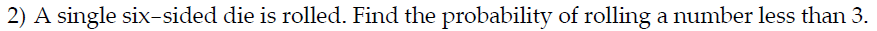 0.5			B) 0.1				C) 0.333			D) 0.25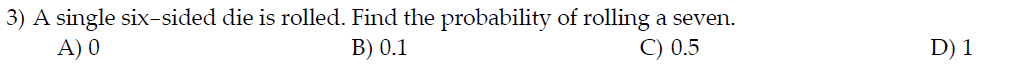 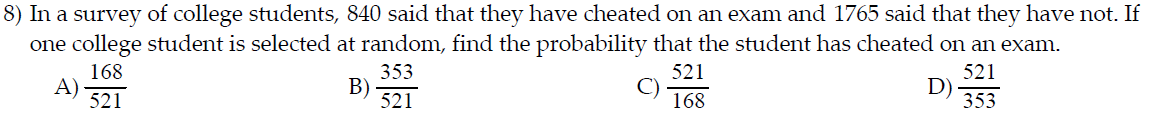 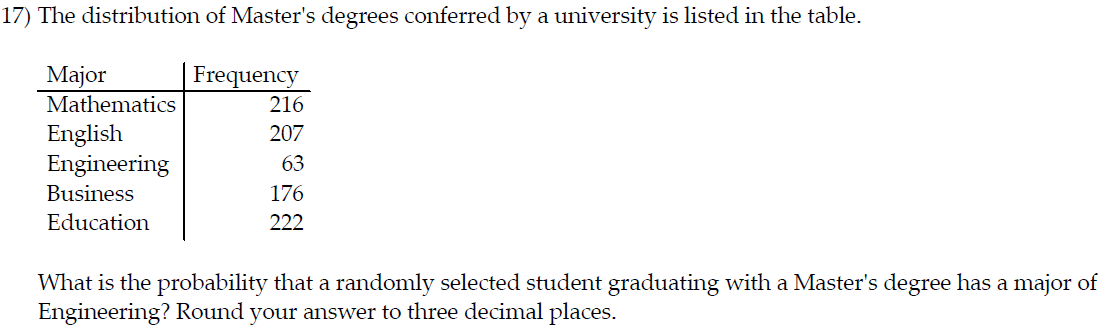 0.984			B) 0.071			C) 0.929			D) 0.016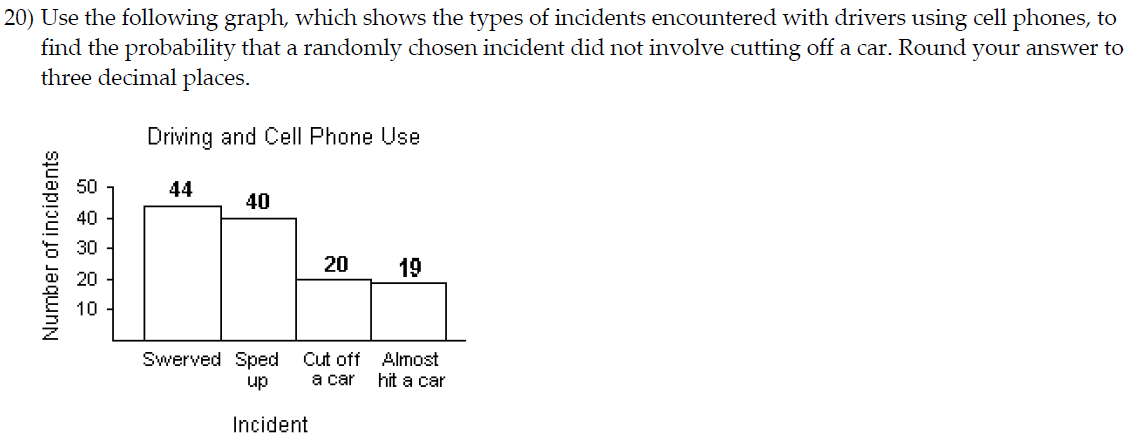 0.162			B) 0.200			C) 0.194			D) 0.837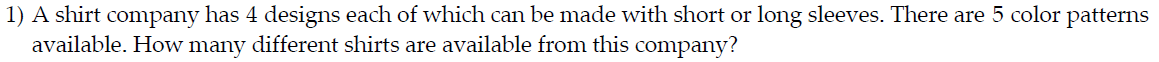 11			B) 9				C) 40				D) 20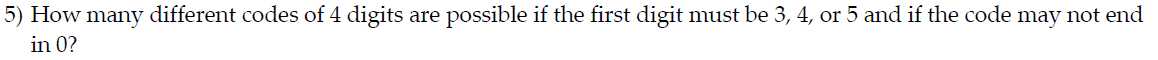 300			B) 2700			C) 3000			D) 2999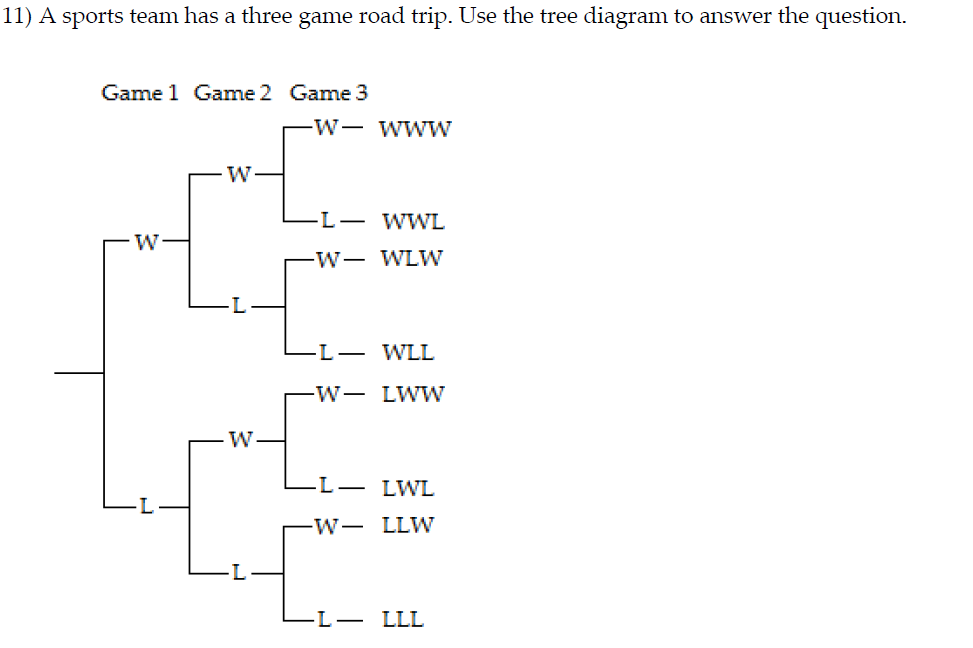 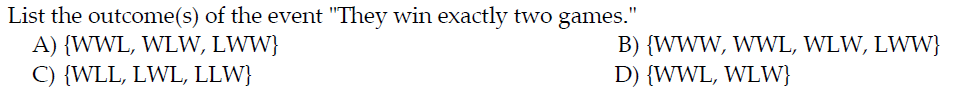 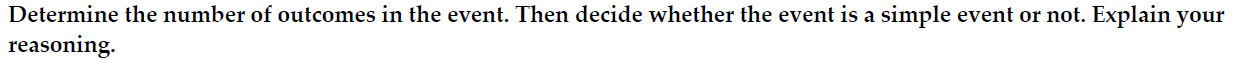 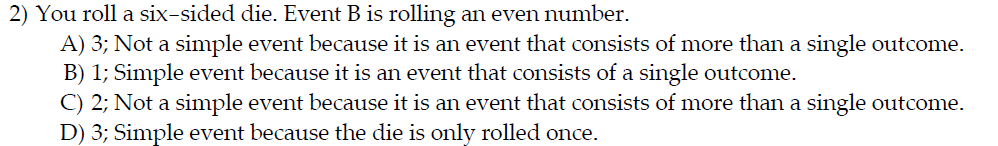 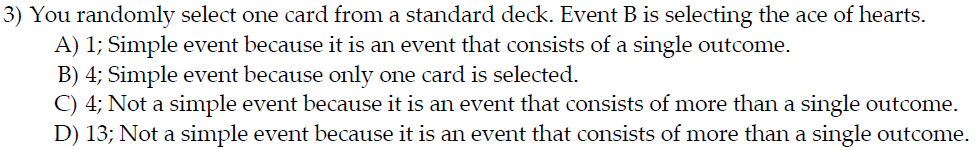 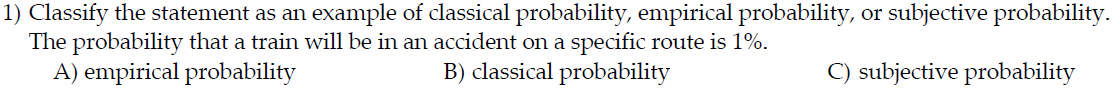 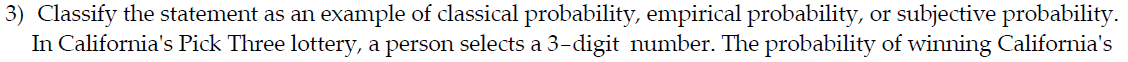 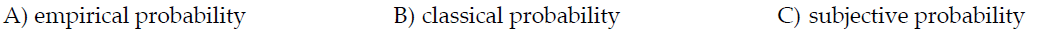 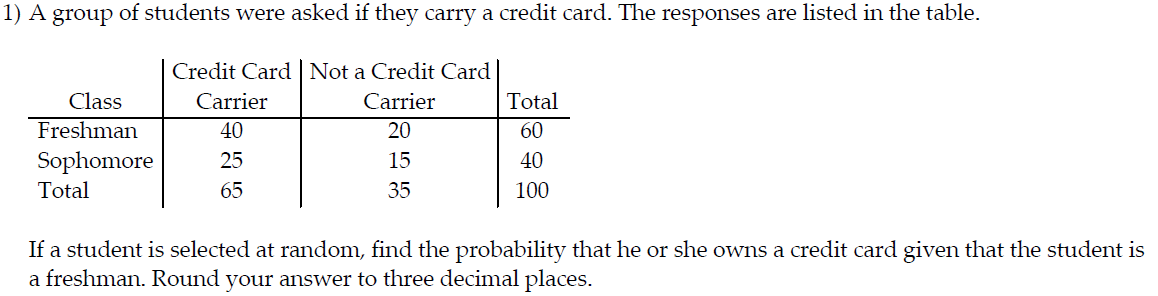 0.400			B) 0.615			C) 0.333			D) 0.667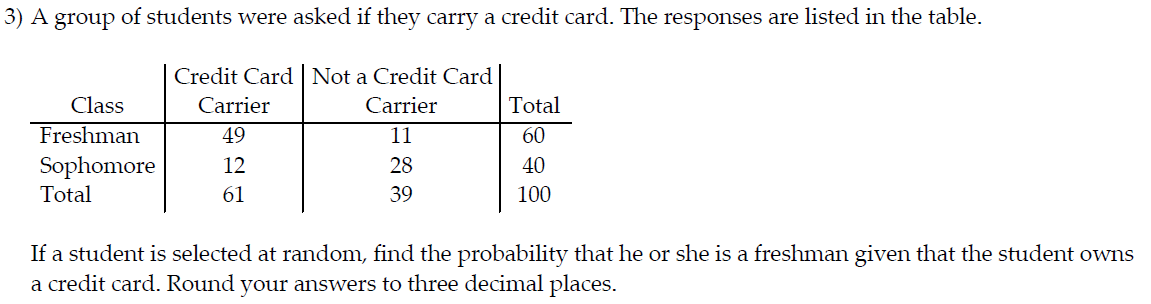 0.490			B) 0.197			C) 0.817			D) 0.803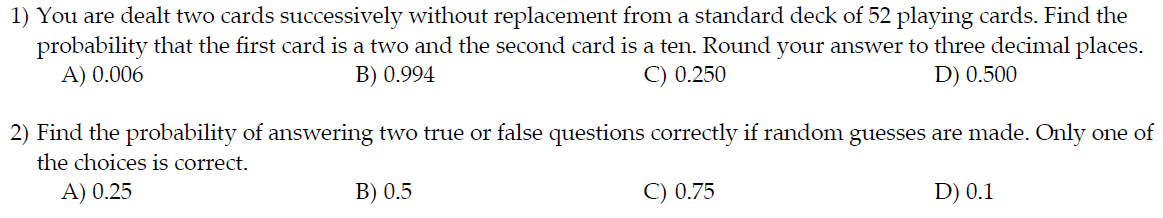 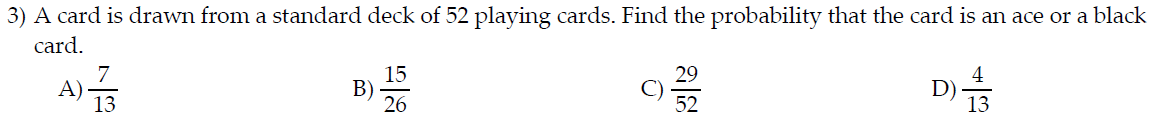 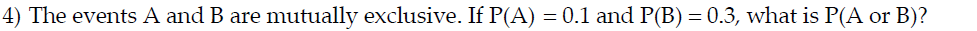 0.03			B) 0.2				C) 0.4				D) 0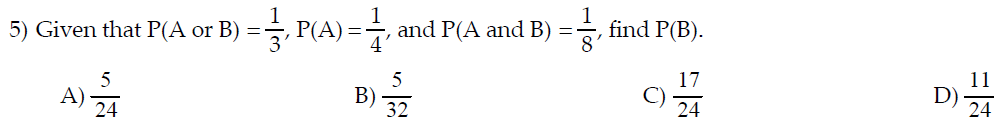 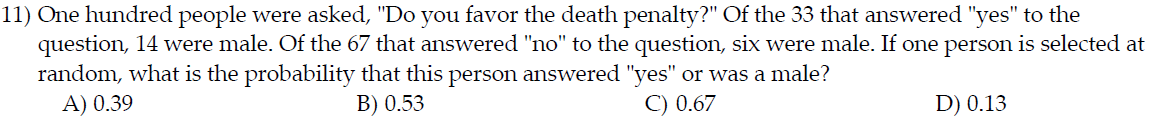 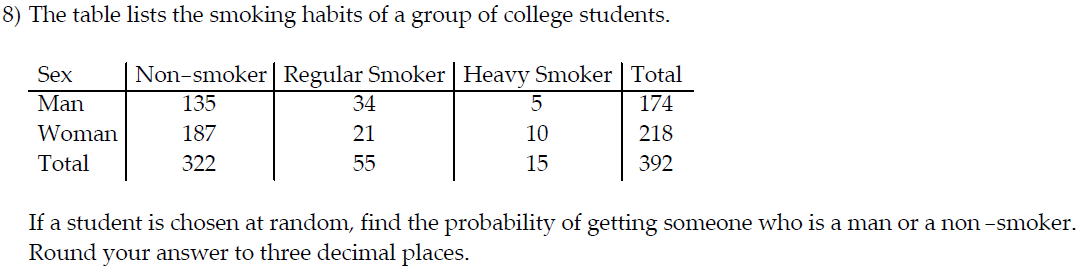 0.945			        B) 0.921			        C) 0.941		                       D) 0.860In the Venn diagram below, event A represents the adults who drink coffee, event B represents the adults who drink tea, and event C represents the adults who drink cola. 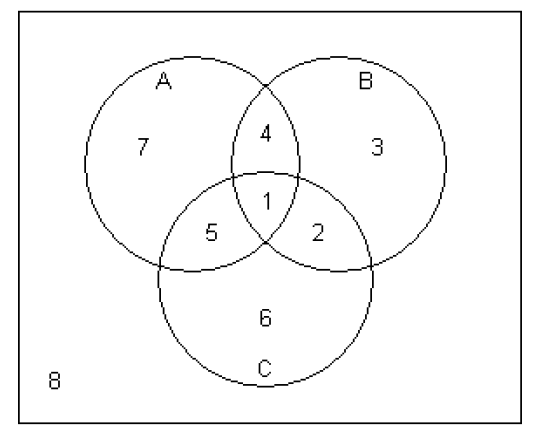 4) What is the probability that a randomly selected adult drinks coffee or cola?A) 0.86			B) 0.69			C) 0.89			D) 0.22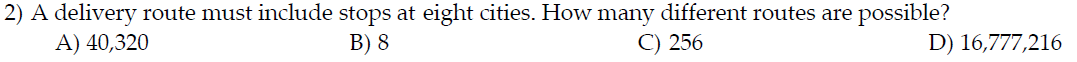 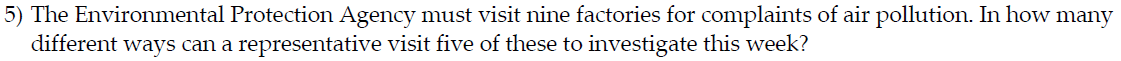 126			B) 5				C) 362,880			D) 15,120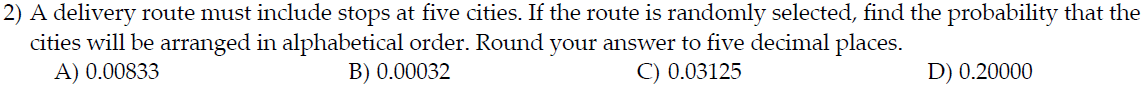 